Номинация: традиционный кроссворд2 класс3 класс4 класс5 класс6 класс7 классНоминация: кроссворд-поделкаПрограмма 
Всероссийского конкурса кроссвордов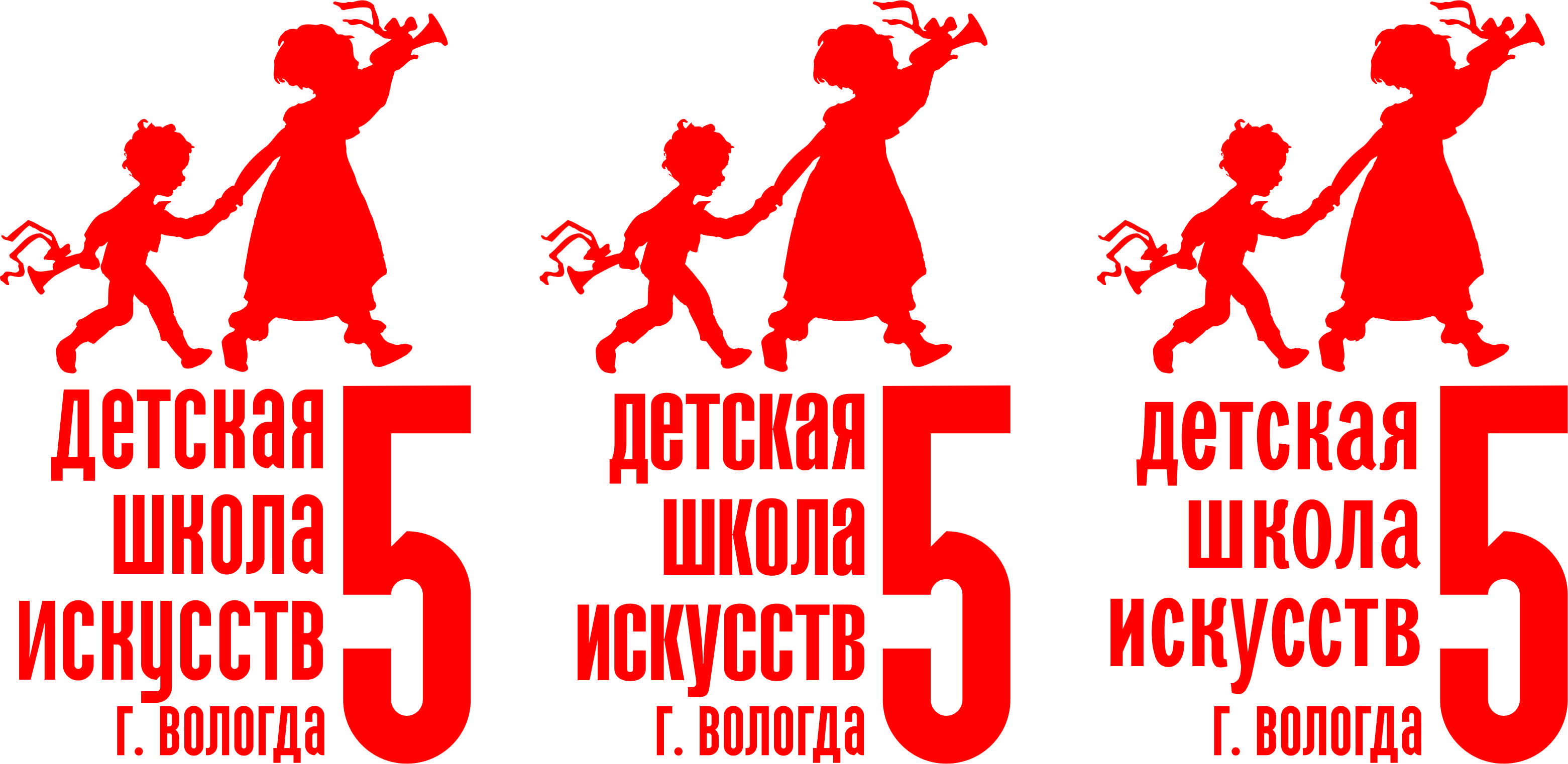 «Творческий лабиринт»МАУДО  «ДШИ № 5» г.Вологды29 октября 2021 года№Фамилия, имя, возрастШкола, классКроссвордПреподавательРешение комиссииКоновальцева Мария9 летМАУ ДО «ДМШ г.Краснокамска»Пермский край2 класс Традиционный кроссвордслушание музыкиРыкалова Жанна АлександровнаЛауреат 
1 степениКурьеров Василий8 летМБУДО «Малыгинская детская школа искусств» Ковровского района, Владимирская область2 классТрадиционный кроссвордСлушание музыкиЯкушева Ирина Адольфовна  Лауреат 
3 степениКузьмина Виктория8 лет МБУ ДО «Приморская ДШИ» филиал «Детская школа искусств п.Уемский» Архангельская область3 классТрадиционный кроссвордСлушание музыки«Музыкальные инструменты»Шапкина Юлия ВалентиновнаЛауреат2 степениМалявкина Анастасия   8 летМБУДО «Детская музыкальная школа № 4» г.Вологды3 классТрадиционный кроссвордКопылова Татьяна ВасильевнаЛауреат2 степениМицкевич Матвей8 летМБУДО «ДМШ» города ТулунаИркутская обл.3 классТрадиционный кроссвордсольфеджиоКоротенко Юлия АлександровнаЛауреат2 степениПопова Елизавета 13 летМБУДО «Детская музыкальная школа № 4» г.Вологды3 классТрадиционный кроссвордМузыкальная литература«И.Бах»Грибкова Александра СергеевнаЛауреат
3 степениСахарова Анастасия9 летМБУДО «Детская музыкальная школа № 4» г.Вологды3 классТрадиционный кроссвордКопылова Татьяна ВасильевнаЛауреат 
1 степени 
+ диплом «За оригинальность»Новикова Лада 13 летМБУДО «Детская музыкальная школа № 4» г.Вологды4 классТрадиционный кроссвордМузыкальная литература«М.Глинка»Грибкова Александра СергеевнаЛауреат 
3 степениГусев Никита
11 летМАУДО «Детская школа искусств №5» г.Вологды
4 классТрадиционный кроссворд«Такие разные оркестры»Стрежнева Татьяна ЮрьевнаЛауреат2 степениДружинина Полина 10 летМБУДО «Детская музыкальная школа № 4» г.Вологды4 классТрадиционный кроссвордМузыкальная литератураФайзуллина Анастасия ГлебовнаЛауреат2 степениМахаева Анастасия10 летМБУДО «Детская музыкальная школа № 4» г.Вологды4 классТрадиционный кроссвордсольфеджиоУглова Елизавета ВалерьевнаЛауреат2 степениБруева Ульяна
11 летМБУДО «ДМШ» города Тулуна, Иркутская область5 классТрадиционный кроссворд по сольфеджиоМицкевич Надежда ОлеговнаЛауреат3 степениЗахарова Елизавета10 летМБУДО «Малыгинская детская школа искусств» Ковровского района, Владимирская область5 классТрадиционный кроссвордМузыкальная литератураЯкушева Ирина Адольфовна  Лауреат3 степениТабашников Игорь10 летМБУДО «Малыгинская детская школа искусств» Ковровского района, Владимирская область5 классТрадиционный кроссвордМузыкальная литература «Й.Гайдн»Якушева Ирина Адольфовна  Лауреат2 степениКузикова София11 летМБУ ДО «Кадуйская школа искусств»Вологодская область6 классТрадиционный кроссвордмузыкальная литература«Ф.Шуберт»Кузнецова Наталья АлександровнаЛауреат 3 степениГолышева Вера   12 летМБУДО «Детская музыкальная школа № 4» г.Вологды6 классТрадиционный кроссвордКопылова Татьяна ВасильевнаДипломОвинникова Лилиана   13 летМБУДО «Детская музыкальная школа № 4» г.Вологды6 классТрадиционный кроссворд«Старинные музыкальные инструменты народов мира»Копылова Татьяна ВасильевнаЛауреат 3 степениГусев Владислав13 летМАУДО «Детская школа искусств №5» г.Вологды
7 классТрадиционный кроссвордСтрежнева Татьяна Юрьевна Лауреат 3 степени№Фамилия, имя, возрастШкола, классКроссвордПреподавательРешение комиссииМуранова Дарья, 12 лет
Борисова Анастасия, 9 летБеришвили Владислава, 10 летМАУДО «ДШИ №5» г.Вологды 
4, 1, 1 классКроссворд-поделка «Красочный кавардак»Шадрина Наталия НиколаевнаДипломЧебыкина Элеонора9 летЧебыкина Евангелина  12 летМБУДО «Детская музыкальная школа № 4» г.Вологды3, 6 классКроссворд – поделка «Скрипичный ключ»Копылова Татьяна ВасильевнаЛауреат 
1 степени